WEEKLY WELL ACTIVITY REPORT26 October 2020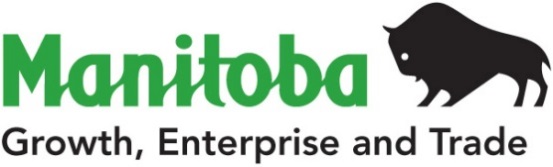 Petroleum Branch360-1395 Ellice Ave, Winnipeg, MB   R3G 3P2T 204-945-6577  F 204-945-0586www.manitoba.caPetroleum Branch360-1395 Ellice Ave, Winnipeg, MB   R3G 3P2T 204-945-6577  F 204-945-0586www.manitoba.caPetroleum Branch360-1395 Ellice Ave, Winnipeg, MB   R3G 3P2T 204-945-6577  F 204-945-0586www.manitoba.caPetroleum Branch360-1395 Ellice Ave, Winnipeg, MB   R3G 3P2T 204-945-6577  F 204-945-0586www.manitoba.caPetroleum Branch360-1395 Ellice Ave, Winnipeg, MB   R3G 3P2T 204-945-6577  F 204-945-0586www.manitoba.caPetroleum Branch360-1395 Ellice Ave, Winnipeg, MB   R3G 3P2T 204-945-6577  F 204-945-0586www.manitoba.caPetroleum Branch360-1395 Ellice Ave, Winnipeg, MB   R3G 3P2T 204-945-6577  F 204-945-0586www.manitoba.caPetroleum Branch360-1395 Ellice Ave, Winnipeg, MB   R3G 3P2T 204-945-6577  F 204-945-0586www.manitoba.caWEEKLY WELL ACTIVITY REPORTWEEKLY WELL ACTIVITY REPORTWEEKLY WELL ACTIVITY REPORTWEEKLY WELL ACTIVITY REPORTWEEKLY WELL ACTIVITY REPORTWEEKLY WELL ACTIVITY REPORTWEEKLY WELL ACTIVITY REPORTWEEKLY WELL ACTIVITY REPORT PETROLEUM INDUSTRY ACTIVITY REPORT PETROLEUM INDUSTRY ACTIVITY REPORT PETROLEUM INDUSTRY ACTIVITY REPORT PETROLEUM INDUSTRY ACTIVITY REPORT PETROLEUM INDUSTRY ACTIVITY REPORT PETROLEUM INDUSTRY ACTIVITY REPORT PETROLEUM INDUSTRY ACTIVITY REPORT PETROLEUM INDUSTRY ACTIVITY REPORT          (January 1/20 – October 26/20)          (January 1/20 – October 26/20)          (January 1/20 – October 26/20)          (January 1/20 – October 26/20)          (January 1/20 – October 26/20)          (January 1/20 – October 26/20)          (January 1/20 – October 26/20)          (January 1/20 – October 26/20)DRILLING ACTIVITYTo October 26/20To October 28/19To October 28/19To October 28/192019 TotalDrilling Licences Issued55182182182225Licences Cancelled916161617Vertical Wells Drilled599913Horizontal Wells Drilled68160160160208Stratigraphic Test Holes Drilled00000Wells Drilled - Total73169169169221No. of Metres Drilled149 618373 485373 485373 485482 956Wells Re-entered00001Wells Being Drilled15550No. of Active Rigs15557Wells Licenced but Not Spudded3265656558Wells Completed as Potential Oil Wells71165165165217Wells Abandoned Dry11111Wells Drilled but Not Completed10000Other Completions03334New Wells on Production85222 227GEOPHYSICAL ACTIVITYGeophysical Programs Licenced02224Licences Cancelled00001Kilometers Licenced 0174174174580Kilometers Run79 000202020201920192019OIL PRICES (Average)$/m3    ($/bbl)$/m3    ($/bbl)$/m3    ($/bbl)$/m3    ($/bbl)Month of August43            321.08 (51.02)                     423.66 (67.32)                     423.66 (67.32)                     423.66 (67.32)Month of September43            302.20 (48.02)                     447.89 (71.17)                     447.89 (71.17)                     447.89 (71.17)OIL PRODUCTION (M3)2020201920192019Month of September173 680.5199 317.4199 317.4199 317.4Lic. No.: 11434Daly Unit No. 3 Prov. HZNTL A8-11-10-28 (WPM)UWI: 103.08-11-010-28W1.00 Status: Completing (COMP)Completing: 21-Oct-2020Lic. No.: 11435Daly Unit No. 3 HZNTL 12-12-10-28 (WPM)UWI: 102.12-12-010-28W1.00Status: Completing (COMP)Completing: 24-Oct-2020Lic. No.: 11436Daly Unit No. 3 HZNTL A12-12-10-28 (WPM)UWI: 103.12-12-010-28W1.00 Status: Completing (COMP)Completing: 22-Oct-2020Lic. No.: 11437Virden Roselea Unit No. 2 HZNTL 13-31-10-25 (WPM)UWI: 102.13-31-010-25W1.00 - Leg #1UWI: 102.13-31-010-25W1.02 - Leg #2UWI: 102.13-31-010-25W1.00 - Leg #1Finished Drilling: 21-Oct-2020Total Depth: 2035.00 mIntermediate Casing: 177.80 mm @ 829.00 m with 11.0 tUWI: 102.13-31-010-25W1.02 - Leg #2Kick-Off Date: 22-Oct-2020Kick-Off Point: 862.00 mFinished Drilling: 26-Oct-2020Total Depth: 2231.00 mUWI: 102.13-31-010-25W1.00 - Leg #1UWI: 102.13-31-010-25W1.02 - Leg #2Status: Waiting On Orders (WOO)Waiting On Orders: 26-Oct-2020Lic. No.: 11446Daly Unit No. 3 Prov. HZNTL 1-11-10-28 (WPM)UWI: 102.01-11-010-28W1.00 Status: Completing (COMP)Completing: 26-Oct-2020Lic. No.: 11447Daly Unit No. 3 Prov. HZNTL 4-12-10-28 (WPM)UWI: 102.04-12-010-28W1.00 Status: Completing (COMP)Completing: 24-Oct-2020Lic. No.: 11451South Pierson Unit No. 2 HZNTL A12-19-2-29 (WPM)UWI:103.12-19-002-29W1.00Licence Issued: 21-Oct-2020Licensee: Canadian Natural Resources LimitedMineral Rights: Canadian Natural Resources LimitedContractor: Stampede Drilling Inc - Rig# 7Surface Location: 10A-19-2-29Co-ords: 659.92 m S of N of Sec 19        570.25 m W of E of Sec 19Grd Elev: 479.66 mProj. TD: 1788.79 m (Triassic)Field: PiersonClassification: Non Confidential DevelopmentStatus: Location(LOC)Lic. No.: 11452South Pierson Unit No. 2 Prov. HZNTL A12-20-2-29 (WPM)UWI:103.12-20-002-29W1.00Licence Issued: 21-Oct-2020Licensee: Canadian Natural Resources LimitedMineral Rights: Canadian Natural Resources LimitedContractor: Stampede Drilling Inc - Rig# 7Surface Location: 10A-19-2-29Co-ords: 679.92 m S of N of Sec 19        570.53 m W of E of Sec 19Grd Elev: 479.29 mProj. TD: 1802.56 m (Triassic)Field: PiersonClassification: Non Confidential DevelopmentStatus: Location(LOC)Lic. No.: 11453South Pierson Unit No. 2 Prov. HZNTL B12-20-2-29 (WPM)UWI:104.12-20-002-29W1.00Licence Issued: 21-Oct-2020Licensee: Canadian Natural Resources LimitedMineral Rights: Canadian Natural Resources LimitedContractor: Stampede Drilling Inc - Rig# 7Surface Location: 10A-19-2-29Co-ords: 639.92 m S of N of Sec 19        569.97 m W of E of Sec 19Grd Elev: 479.71 mProj. TD: 1788.64 m (Triassic)Field: PiersonClassification: Non Confidential DevelopmentStatus: Location(LOC)Lic. No.: 11454CNRL Pierson Prov. WSW B10-16-2-29 (WPM)UWI:104.10-16-002-29W1.00Licence Issued: 23-Oct-2020Licensee: Canadian Natural Resources LimitedMineral Rights: Canadian Natural Resources LimitedContractor: Stampede Drilling Inc - Rig# 7Surface Location: 10D-16-2-29Co-ords: 599.41 m S of N of Sec 16        543.58 m W of E of Sec 16Grd Elev: 471.89 mProj. TD: 1118.40 m (Mississippian)Field: PiersonClassification: Non Confidential DevelopmentStatus: Location(LOC)